                         Theorie en praktische vaardigheden telefoon en balie 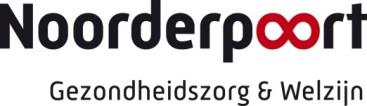                          Theorie en praktische vaardigheden telefoon en balie                          Theorie en praktische vaardigheden telefoon en balie                          Theorie en praktische vaardigheden telefoon en balie                          Theorie en praktische vaardigheden telefoon en balie                          Theorie en praktische vaardigheden telefoon en balie                          Theorie en praktische vaardigheden telefoon en balie Naam student:Naam student:Naam student:Groep TA Leerjaar 1Groep TA Leerjaar 1Periode: 2/3/4Periode: 2/3/4Naam student:Naam student:Naam student:Groep TA Leerjaar 1Groep TA Leerjaar 1Thema’s: Praktisch Balie en telefoon werkzaamhedenThema’s: Praktisch Balie en telefoon werkzaamhedenLesOmschrijving vaardigheidOmschrijving vaardigheidProtocol TAProtocol TADocent OpmerkingG/V/O1.Triage en protocol oefenenTriage en protocol oefenen2.Oefenen en casussen makenOefenen en casussen maken3.Aftekenen casusAftekenen casus4.Extra opdrachtExtra opdrachtBeroepshouding tandartsassistentOpmerking docentBeroepshouding tandartsassistentOpmerking docentKennis (toegepast)Houding (o.a. Aanwezigheid)VaardigheidExtra opdracht: les gemist...................................................Kennis (toegepast)Houding (o.a. Aanwezigheid)VaardigheidExtra opdracht: les gemist...................................................Kennis (toegepast)Houding (o.a. Aanwezigheid)VaardigheidExtra opdracht: les gemist...................................................G/V/OG/V/OG/V/OG/V/OAanvullende informatieAanvullende informatieAanvullende informatieAanvullende informatieAanvullende informatieAanvullende informatieAanvullende informatieDeze volledig afgetekende aftekenkaart vaardigheden geldt als voorwaarde voor de overgangLaat daarom na elke stap deze kaart aftekenen. Ook de ergonomie, de omgang met de patiënt en het ordelijk en netjes werken worden beoordeeld. Bij het oefenen en beoordelen van deze vaardigheden wordt gebruik gemaakt van lesmateriaal leerjaar 1, 2 van Kerntaak 1 examen eisen. Volgens het protocol tandartsassistent/triage vaardigheden.Neem de (afgetekende) kaart op in je portfolio.Bij het plegen van fraude (bijvoorbeeld het vervalsen van handtekeningen) wordt de aftekenkaart ongeldig verklaard.Indien op een les onderdeel onvoldoende is gescoord, kan je dit ophalen d.m.v. een extra opdracht van de docent. Deze volledig afgetekende aftekenkaart vaardigheden geldt als voorwaarde voor de overgangLaat daarom na elke stap deze kaart aftekenen. Ook de ergonomie, de omgang met de patiënt en het ordelijk en netjes werken worden beoordeeld. Bij het oefenen en beoordelen van deze vaardigheden wordt gebruik gemaakt van lesmateriaal leerjaar 1, 2 van Kerntaak 1 examen eisen. Volgens het protocol tandartsassistent/triage vaardigheden.Neem de (afgetekende) kaart op in je portfolio.Bij het plegen van fraude (bijvoorbeeld het vervalsen van handtekeningen) wordt de aftekenkaart ongeldig verklaard.Indien op een les onderdeel onvoldoende is gescoord, kan je dit ophalen d.m.v. een extra opdracht van de docent. Deze volledig afgetekende aftekenkaart vaardigheden geldt als voorwaarde voor de overgangLaat daarom na elke stap deze kaart aftekenen. Ook de ergonomie, de omgang met de patiënt en het ordelijk en netjes werken worden beoordeeld. Bij het oefenen en beoordelen van deze vaardigheden wordt gebruik gemaakt van lesmateriaal leerjaar 1, 2 van Kerntaak 1 examen eisen. Volgens het protocol tandartsassistent/triage vaardigheden.Neem de (afgetekende) kaart op in je portfolio.Bij het plegen van fraude (bijvoorbeeld het vervalsen van handtekeningen) wordt de aftekenkaart ongeldig verklaard.Indien op een les onderdeel onvoldoende is gescoord, kan je dit ophalen d.m.v. een extra opdracht van de docent. Deze volledig afgetekende aftekenkaart vaardigheden geldt als voorwaarde voor de overgangLaat daarom na elke stap deze kaart aftekenen. Ook de ergonomie, de omgang met de patiënt en het ordelijk en netjes werken worden beoordeeld. Bij het oefenen en beoordelen van deze vaardigheden wordt gebruik gemaakt van lesmateriaal leerjaar 1, 2 van Kerntaak 1 examen eisen. Volgens het protocol tandartsassistent/triage vaardigheden.Neem de (afgetekende) kaart op in je portfolio.Bij het plegen van fraude (bijvoorbeeld het vervalsen van handtekeningen) wordt de aftekenkaart ongeldig verklaard.Indien op een les onderdeel onvoldoende is gescoord, kan je dit ophalen d.m.v. een extra opdracht van de docent. Deze volledig afgetekende aftekenkaart vaardigheden geldt als voorwaarde voor de overgangLaat daarom na elke stap deze kaart aftekenen. Ook de ergonomie, de omgang met de patiënt en het ordelijk en netjes werken worden beoordeeld. Bij het oefenen en beoordelen van deze vaardigheden wordt gebruik gemaakt van lesmateriaal leerjaar 1, 2 van Kerntaak 1 examen eisen. Volgens het protocol tandartsassistent/triage vaardigheden.Neem de (afgetekende) kaart op in je portfolio.Bij het plegen van fraude (bijvoorbeeld het vervalsen van handtekeningen) wordt de aftekenkaart ongeldig verklaard.Indien op een les onderdeel onvoldoende is gescoord, kan je dit ophalen d.m.v. een extra opdracht van de docent. Deze volledig afgetekende aftekenkaart vaardigheden geldt als voorwaarde voor de overgangLaat daarom na elke stap deze kaart aftekenen. Ook de ergonomie, de omgang met de patiënt en het ordelijk en netjes werken worden beoordeeld. Bij het oefenen en beoordelen van deze vaardigheden wordt gebruik gemaakt van lesmateriaal leerjaar 1, 2 van Kerntaak 1 examen eisen. Volgens het protocol tandartsassistent/triage vaardigheden.Neem de (afgetekende) kaart op in je portfolio.Bij het plegen van fraude (bijvoorbeeld het vervalsen van handtekeningen) wordt de aftekenkaart ongeldig verklaard.Indien op een les onderdeel onvoldoende is gescoord, kan je dit ophalen d.m.v. een extra opdracht van de docent. Deze volledig afgetekende aftekenkaart vaardigheden geldt als voorwaarde voor de overgangLaat daarom na elke stap deze kaart aftekenen. Ook de ergonomie, de omgang met de patiënt en het ordelijk en netjes werken worden beoordeeld. Bij het oefenen en beoordelen van deze vaardigheden wordt gebruik gemaakt van lesmateriaal leerjaar 1, 2 van Kerntaak 1 examen eisen. Volgens het protocol tandartsassistent/triage vaardigheden.Neem de (afgetekende) kaart op in je portfolio.Bij het plegen van fraude (bijvoorbeeld het vervalsen van handtekeningen) wordt de aftekenkaart ongeldig verklaard.Indien op een les onderdeel onvoldoende is gescoord, kan je dit ophalen d.m.v. een extra opdracht van de docent. Handtekening docentJ. van den BergHandtekening docentJ. van den BergHandtekening deelnemerHandtekening deelnemerVoldoende afgetekendDatum / stempel schoolVoldoende afgetekendDatum / stempel schoolVoldoende afgetekendDatum / stempel school